КРАЕВОЕ ГОСУДАРСТВЕННОЕ БЮДЖЕТНОЕ УЧРЕЖДЕНИЕ СПОРТИВНОЙ ПОДГОТОВКИ«Спортивная школа олимпийского резерва по тхэквондо «Олимпийские надежды»ОТЧЕТО ПРОВЕДЕНИИ САМООБСЛЕДОВАНИЯза 2022 годСтруктура отчета о самообследовании 1. Аналитическая часть. 1.1. Структура образовательной организации.1.2. Анализ системы управления. 1.3. Анализ образовательной деятельности и организации учебного процесса. 1.4. Анализ содержания и качества подготовки обучающихся. 1.5. Анализ участия Учреждения в конкурсах и награды. 1.6. Анализ качества кадрового обеспечения. 1.7. Оценка учебно-методического и материально-технического оснащения образовательного учреждения. 2. Показатели деятельности учреждения, подлежащие самообследованию. 3.  Выводы.Самообследование КГБУ СП «СШОР по тхэквондо «Олимпийские надежды» проводится в соответствии с требованиями Федерального закона от 29.12.2013      № 273-ФЗ «Об образовании в Российской Федерации, Приказа Министерства образования и науки РФ от 14.06.2013 № 462 « Об утверждении Порядка проведения самообследования образовательной организацией», приказа Министерства образования и науки РФ от 10.12.2013 № 1324 «Об утверждении показателей деятельности образовательной организации, подлежащей самообследованию». Целями проведения самообследования, являются обеспечение доступности и открытости информации о деятельности организации. 1. Аналитическая часть 1.1. Структура образовательной организации: Краевое государственное бюджетное учреждение дополнительного образования «Специализированная детско-юношеская школа олимпийского резерва по тхэквондо «Олимпийские надежды» создано в соответствии с постановлением Администрации Алтайского края от 12.09.2014 № 424. Полное наименование Учреждения: краевое государственное бюджетное учреждение спортивной подготовки «Спортивная школа олимпийского резерва по тхэквондо «Олимпийские надежды».  Сокращенное наименование: КГБУ СП «СШОР по тхэквондо «Олимпийские надежды»». Организационно-правовая форма: учреждение. Тип учреждения: бюджетное. Тип образовательной организации: организация спортивной подготовки. Юридический (фактический) адрес: 656049, Российская Федерация, Алтайский край, г. Барнаул, ул. Папанинцев, 96.  Учреждение является унитарной некоммерческой организацией, обеспечивающей реализацию предусмотренных законодательством Российской Федерации и Алтайского края полномочий Министерства спорта Алтайского края, осуществляет свою деятельность в соответствии с законодательством Российской Федерации, Алтайского края и Уставом. Деятельность Учреждения направлена: - на обеспечение доступности получения качественного образования различным категориям обучающихся в соответствии с их способностями, индивидуальными склонностями и потребностями; - на формирование вариативных форм организации образовательного процесса и реализации содержания образования; - на повышение ответственности за результативность обучения на всех этапах спортивной подготовки; - на создание условий для разностороннего развития учащихся путем эффективного использования собственных результатов, а также культурных и образовательных возможностей социального окружения; - на развитие физической культуры и спорта в Алтайском крае. Учреждение имеет самостоятельный баланс, лицевые счета, открытые в установленном порядке для учёта операций по исполнению расходов бюджета в органах казначейства, а также для учёта средств, от приносящей доход деятельности; печать со своим наименованием, штампы, бланки и другие средства идентификации. Собственником имущества и Учредителем Учреждения является Алтайский край. Функции и полномочия Учредителя Учреждения осуществляет Министерство спорта Алтайского края. Документы, на основании которых Учреждение осуществляет деятельность: - Устав краевого государственного бюджетного учреждения дополнительного образования ««Специализированная детско-юношеская школа олимпийского резерва по тхэквондо «Олимпийские надежды».   утвержден приказом управления Алтайского края по физической культуре и спорту от 02.12.2014 № 1732. Последняя редакция Устава утверждена приказом Министерством спорта Алтайского края от 12.10.22 №451 - Лицензия на осуществление образовательной деятельности от 09.12.2022 № Л035-01260-22/00631238 выдана Министерством образования и науки Алтайского края. Перечень локальных нормативных актов, принятых в 2022 году в КГБУ СП «СШОР по тхэквондо «Олимпийские надежды»:Коллективный договорПоложение о приеме контрольно-переводных нормативов     Положения приема, перевода и отчисления занимающихся и лиц, проходящих   спортивную подготовку1.2. Анализ системы управления Управление Учреждением в соответствии с законодательством Российской Федерации и Уставом осуществляется директором на принципе единоначалия. Директор Учреждения назначается на должность Учредителем путем заключения с ним срочного трудового договора и издания соответствующего приказа (распоряжения) о назначении на должность. Директор осуществляет руководство текущей деятельностью Учреждения и подотчетен Учредителю, а по имущественным вопросам также - Главному управлению имущественных отношений Алтайского края. Права, обязанности, ответственность директора определены Уставом Учреждения. В Учреждении работают коллегиальные органы управления, к которым относятся: Общее собрание (Конференция) работников Учреждения, тренерский совет.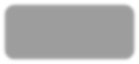 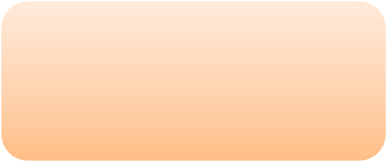 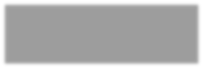 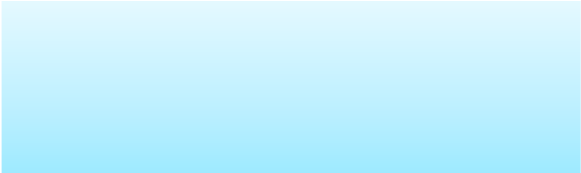 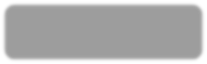 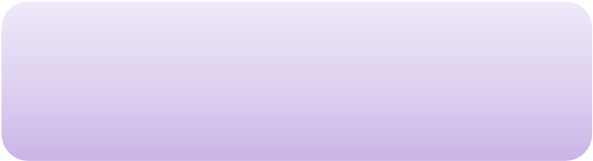 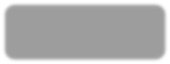 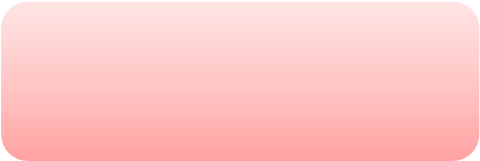 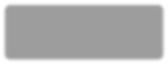 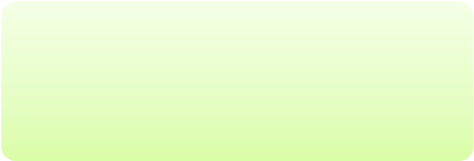 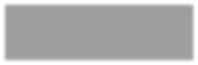 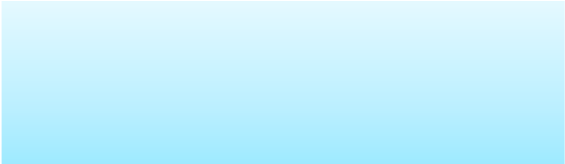 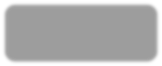 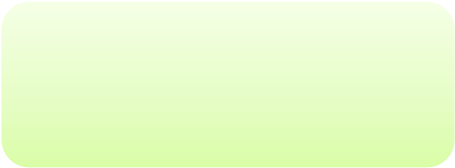 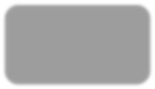 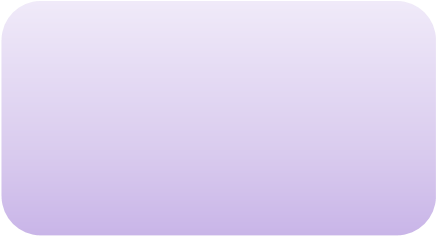 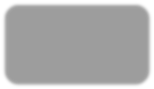 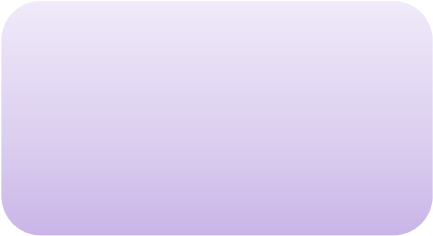 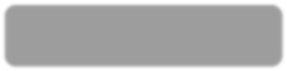 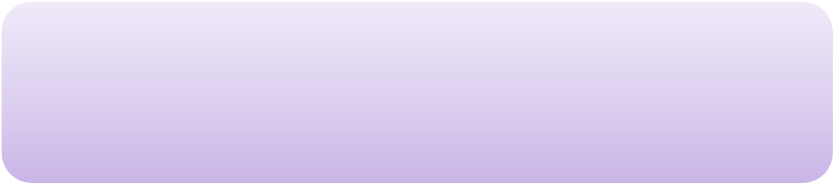 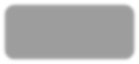 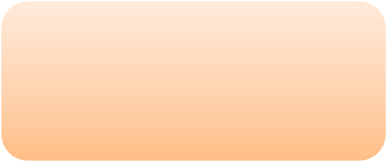 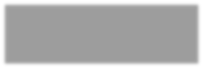 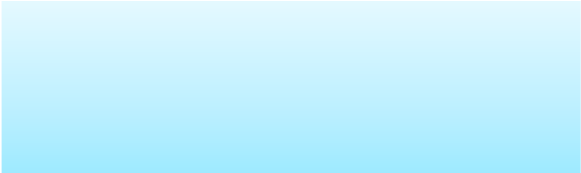 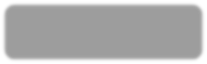 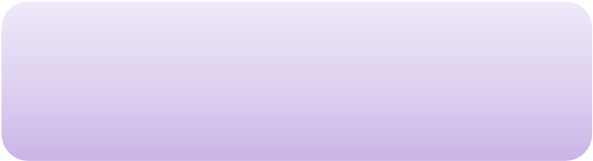 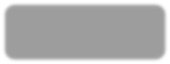 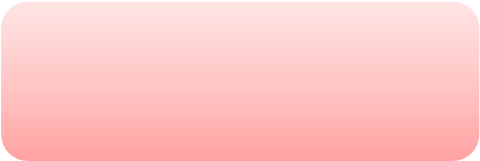 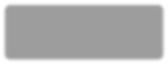 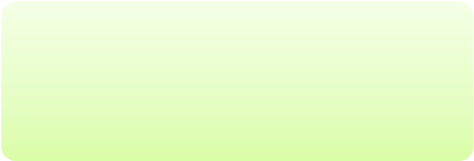 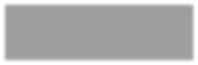 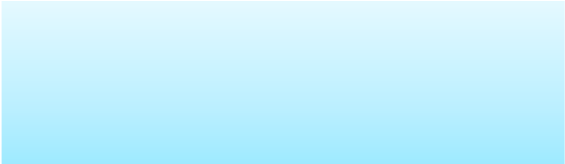 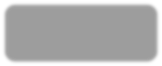 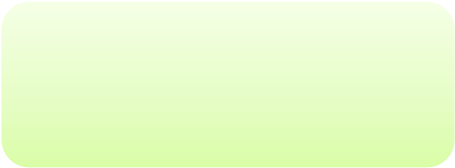 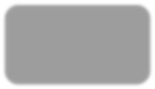 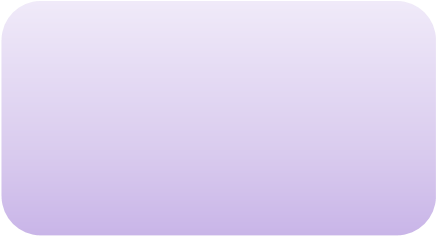 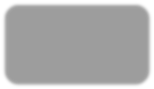 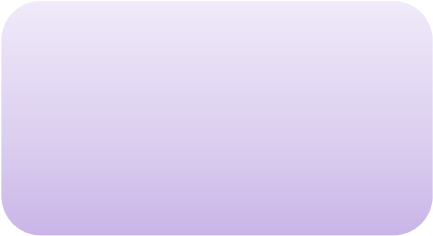 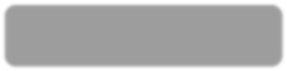 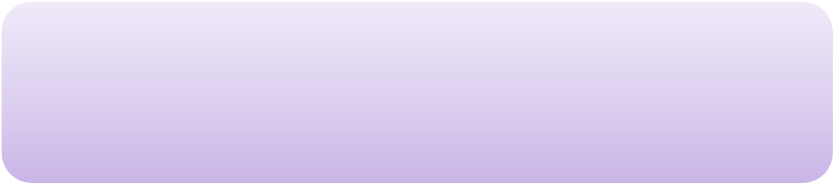 Администрация Учреждения 1.3. Анализ образовательной деятельности и организации учебного процесса. В учреждении реализуется:- программа спортивной подготовки по тхэквондо (группы НП, ТГ, ССМ и ВСМ). Зачисление на обучение по программам спортивной подготовки производится приказом директора учреждения ежегодно в сентябре по рассмотрению приемной комиссией итогов сдачи контрольных нормативов в соответствии с положением. Количество спортсменов в учреждении по этапам подготовки:Организация образовательного процесса регламентируется тренировочным планом, расписанием тренировочных занятий, годовым календарным планом спортивно-массовых мероприятий. Учебный год в Учреждении начинается с 1 сентября. Тренировочные занятия проводятся по учебным программам и учебным планам, рассчитанным на 52 недели (программа спортивной подготовки) тренировочных занятий непосредственно в условиях Учреждения и в условиях спортивно- оздоровительного лагеря и (или) по индивидуальным планам на период активного отдыха. Основными формами тренировочного процесса являются: -групповые тренировочные и теоретические занятия; -работа по индивидуальным планам; -медико-восстановительные (реабилитационные) мероприятия; -участие в соревнованиях, -инструкторская и судейская практика; -тренировочные мероприятия. Длительность этапов спортивной подготовки, минимальный возраст лиц для зачисления на этапы спортивной подготовки и минимальное количество лиц, проходящих спортивную подготовку в группах на этапах спортивной подготовки по виду спорта тхэквондо:Программа спортивной подготовки1.4. Анализ содержания и качества подготовки Итоги участия в спортивных и массовых мероприятиях в 2022 году:Тренировочные мероприятия (сборы) в 2022 году:1. 7 спортсменов – с 14 по 17 марта 2022 г. в г. Бердске (ДО «Спартанец»)  - тренировочные сборы по подготовке к Первенству России среди юниоров и юниорок 15-17 лет и до 21 года.2. 14 спортсменов – с 28 марта по 10 апреля в г. Барнауле (КСШОР) – тренировочные сборы по подготовке к Первенству России среди юниоров и юниорок до 21 года и к Всероссийским соревнованиям.3. 12 спортсменов – с 17 по 28 апреля 2022 г. в г. Барнауле (СШОР) – тренировочные сборы по подготовке к первенству СФО среди юношей и девушек 12-14 лет.4. 4 спортсмена – с 8 по 9 мая 2022 г. г. Кемерово – тренировочные мероприятия по подготовке к Первенству России среди юношей и девушек 12-14 лет. 5. 5 спортсменов – с 20 мая по 2 июня 2022 г. в г. Барнауле (КСШОР) – тренировочный сбор по подготовке к Первенству России среди юношей и девушек 12-14 лет.6. 9 спортсменов – с 9 июня по 22 июня 2022 г. в г. Барнауле (КСШОР) тренировочный сбор по подготовке к Спартакиаде учащихся России и в качестве спарринг-партнеров.7. спортсмены 3-х групп этапа начальной подготовки – с 14 по 30 июня 2022  в г. Барнауле (СШОР) тренировочный сборы в каникулярный период.8. Пенкина Инна – с 27 июня по 17 июля 2022 г. в г. Бронницы Московской области тренировочный сбор в составе спортивной сборной России среди юниоров и юниорок 15-17 лет по подготовке к финалу международных соревнований «Дети Азии»9. Щукина Е., Искуснов Я., Каратаев А. – с 12 по 23 сентября 2022г. в Барнауле (СШОР) – тренировочные сборы по подготовке к Чемпионату России.10. Пенкина Инна – с 30 сентября по 14 октября 2022 г. в п. Витязево, Краснодарского края ТМ в составе сборной РФ среди юношей и девушек 15-17 лет.11. Каратаев А., Искуснов Я. – с 30 сентября по 19 октября 2022 г. в г. Нальчик Кабардино-Балкарской Республики ТМ в составе сборной РФ среди юниоров и юниорок до 21 года.Участие в спортивно-массовых мероприятиях:9 мая 2022 г. – краевой легкоатлетический пробег «Кольцо Победы-2022» - 32 спортсмена.3 сентября 2022г. – городской праздник «Барнаул-город Чемпионов» - 30 спортсменов, показательные выступления. АНАЛИЗ ВЫПОЛНЕНИЯ СПОРТИВНЫХ РАЗРЯДОВ                  Присвоение спортивных разрядов в 2022 году проходила в соответствии с требованиями ЕВСК :массовые разряды -48КМС- 2КМС – 1 чел. (подтверждение)КМС –Пашинин Никита, Пенкина Инна (приказ от 29.04.2022 г. №198 Министерства спорта АК) КМС (подтверждение) – Кожевников Никита (приказ от Министерства спорта АК от 30.08.2022 №378)I спортивный разряд – Пашинин Никита, Пенкина Инна, Колякин Илья, Криницин Олег (приказ от 29.04.2022 г. №197 Министерства спорта АК); Ткаченко Михаил (приказ от 31.05.2022 г. №226 Министерства спорта АК);II спортивный разряд – Сасина Елизавета, Пашинин Никита (приказ от 02.03.2022 г. № 61-с Комитета по ФК и С г. Барнаула); Слюсарь Юлия, Горбейко Лада (приказ от 01.06.2022 г. № 213-с Комитета по ФК и С г. Барнаула);III спортивный разряд – Баев Артем (приказ от 12.01.2022 г. № 23-с Комитета по ФК и С г. Барнаула); Артемов Александр, Саламатин Артем, Лешин Артем, Пашенцев Павел, Криницин Олег, Колякин Илья, Чертенков Дмитрий (приказ от 02.03.2022 г. № 61-с Комитета по ФК и С г. Барнаула); Новичихина Яна (приказ от 05.05.2022 г. № 140-с Комитета по ФК и С г. Барнаула); Павловских Богдан (приказ от 01.06.2022 г. №213-с Комитета по ФК и С г. Барнаула);I юношеский спортивный разряд – Слюсарь Юлия, Богданова Милена, Тушин Михаил, Фомин Лев, Гармашов Иван (приказ СШОР от 01.02.2022 №08); Белокуренко Матвей, Илюхина Полина, Гриценко Екатерина (приказ СШОР от 09.02.2022 №12); Белов Захар, Чаглар Аджун, Манухин Николай (приказ СШОР от 08.047.2022 №28); Усольцев Матвей (приказ СШОР от 22.04.2022 №33);   Скляров Григорий, Евсеев Иван (приказ СШОР от 14.11.2022 №85); Евдокимов Денис (приказ СШОР от 01.12.2022 №94)II юношеский спортивный разряд – Смирнов Глеб, Шмидт Илона (приказ СШОР от 01.02.2022 №07); Белов Захар, Иванов Назар, Кашин Тимофей (приказ СШОР от 09.02.2022 №13); Киргинцев Артем, Кива Семен, Чепрасов Даниил, Буланов Владимир (приказ СШОР от 08.04.2022 №29); Шкуркин Егор, Юзвович Дмитрий, Чертова Кира (приказ СШОР от 01.12.2022 №93)III юношеский спортивный разряд – Чаглар Артун (приказ СШОР от 08.04.2022 №29); Вяткин Михаил, Стрельникова Валерия (приказ СШОР от 22.11.2022 №88)АНАЛИЗ ПОСЕЩАЕМОСТИ УЧАЩИМИСЯ ТРЕНИРОВОЧНЫХ  ЗАНЯТИЙ.    Методы контроля  -посещение занятий; - изучение документации;  -проверка умений и навыков (сдача контрольных нормативов, проведение первенств СШОР) -анализ.  Администрацией спортивной школы осуществлялся контроль за тренировочными занятиями   в рабочем порядке по плану внутришкольного контроля.В ходе проверки по посещаемости обучающимися занятий было выявлено: Результатом степени овладения двигательными навыками и умениями являлся процентный показатель выполнения обучающимися школы контрольно-переводных нормативов по общей и специальной физической подготовке и техническо-тактической подготовке.                                                                                   ИТОГИ СДАЧИ КОНТРОЛЬНЫХ НОРМАТИВОВ(сохранность контингента)В СШОР ведется контроль за уровнем физического развития спортсменов, проводятся контрольно-переводные нормативы по общей физической подготовке и по специальной физической подготовке, два раза в год (вначале учебного года и в конце). В школе разработано положение о контрольно-переводных нормативах. Уровень технического мастерства обучающихся отслеживается в ходе занятий, контрольных тренировок, спаррингов и на заключительном этапе в ходе соревнований. 1.5. Анализ участия в конкурсах и награжденияУЧАСТИЕ В КОНКУРСАХ	Ткаченко Михаил, Пенкина Инна – победители городского конкурса «Лучший спортсмен города Барнаула – 2022»НАГРАЖДЕНИЯКленов Д.В. - Юбилейная медаль Алтайского края (Указ Губернатора АК от19.07.2022 №109)Цибариус А.А. – Благодарность Министра спорта Алтайского края (приказ Министерства спорта Алтайского края от 04.07.2022№294)Уфимцев В.Ю. – Почетная грамота администрации города Барнаула (Постановление администрации г. Барнаула от 27.10.2022 №1607)Пенкина Инна – Благодарственное письмо полномочного представителя Президента РФ в Сибирском Федеральном округе.Искуснов Ян, Щукина Екатерина – победители в номинации талантливые спортсмены города Барнаула, удостоены денежной выплаты главы г. Барнаула за высокие достижения в спорте.         1.6. Анализ качества кадрового обеспечения Кадровый состав тренеров: КУРСЫ ПОВЫШЕНИЯ КВАЛИФИКАЦИИСуворов А.О., Кленов Д.В., Слуянова Н.Н. – АНО ДПО «Сибтруд-Академия», повышение квалификации по программе: «Для руководителей, ответственных за пожарную безопасность» - 24 часа; проведена проверка знаний требований охраны труда для руководителей и специалистов г. Барнаул – 40 часов.Вороткова Е.В. – АНО ДПО ЦНО «Мысль» Бухгалтерский учет, отчетность бюджетных, казенных и автономных учреждений 40 часов. Кленов Д.В. – АНО ДПО «Российский международный Олимпийский Университет 48 часов г. СочиМаркин П.В. - КГКУ «Красноярский институт развития физической культуры и спорта» по теме: «Организация тренировочного процесса на различных этапах подготовки спортивного резерва в тхэквондо» 24 часа.Слуянова Н.Н. - АНО ДПО «СИПППИСР» г. Новосибирск «Гармонизация дополнительного образования и спортивной подготовки-2023» 24 часа.ПРИСВОЕНИЕ КВАЛИФИКАЦИОННОЙ КАТЕГОРИИУфимцев В.Ю. – 1 квалификационная категория (приказ Минспорта АК от 22.02.2022 №79)Кленов Д.В. 1 квалификационная категория (приказ Минспорта АК от 20.04.2022 №174)Цибариус А.А. - 1 квалификационная категория (приказ Минспорта АК от 08.09.2022 №396)Суворов А.О. – присвоена квалификационная категория «Спортивный судья всероссийской категории» (приказ Минспорта России от 29.11.2022 №176 нг)1.7. Оценка учебно-методического и материально-технического оснащения образовательного учреждения.СПИСОК ЛИТЕРАТУРЫ:1. Гаврилова Е.А. / Безопасный спорт. Настольная книга тренера- М.: ООО «Принтлето», 20222. Гогунов Е.Н., Мартьянов Б.И.  «Психология физического воспитания и спорта», 2000 г. 3. Лигай.В.      Тхэквондо-путь к совершенству,20044. Макарова Г.А. Основы медико-биологического обеспечения подготовки спортсменов- М.: ООО «Принтлето», 20225. Назаренко Л.Д. Предпосылки к исследованию двигательно-координационных качеств, как одно из сторон гармоничного развития личности. – В сб.: Любищевские чтения. – Ульяновск, 19996.Чой Сунг Мо, Ярышев С.Н. Путь тхэквондо: От белого пояса к черному. - 20037. Шулика Ю. А., Ключников   Е. Ю.  Тхэквондо: теория и методика. Том 1. Спортивное единоборство – М.: Изд. «ФИС», 2003ИНТЕРНЕТ - РЕСУРСЫ:-Официальный сайт Союза тхэквондо России [Электронный ресурс]. URL: http://www.tkd@ros.ru/-Официальный сайт министерства спорта РФ [Электронный ресурс].URL: http://www.minsport.gov.ru/-Официальный сайт научно-теоретического журнала «Теория и практика физической культуры [Электронный ресурс]. URL: http://lib. sportedu.ru/press/                                                                                                                       - Российское антидопинговое агентство (http://www.rusada.ru)МАТЕРИАЛЬНО-ТЕХНИЧЕСКОЕ ОБЕСПЕЧЕНИЕ И ОСНАЩЕННОСТЬ ОБРАЗОВАТЕЛЬНОГО ПРОЦЕССА.Спортивный зал с раздевалками и административными помещениями(г. Барнаул, ул. Папанинцев, 96в, СК «Обь», общая площадь 208 м²).Оборудование и инвентарь, защита:Спортивный зал (помещение №30):Спортивная площадка (будоматы)Велотренажер – 1 шт.Гимнастическая скамейка – 4 шт.Брус-турник – 2 шт.Шведская стенка – 2 шт.Гимнастический мат – 4 шт.Медицинбол – 9 шт.Степ-платформа – 30 шт.Лапы тренировочные -51 шт.Щит тренерский на руку -32 шт.Макивара -28 шт.Боксерские мешки на настенном крепеже -2 шт.Боксерский мешок – 1 шт.Мяч гимнастический фитбол -2 шт.Гиря-6шт.Канат для кросс-тренинга – 1шт.Эспандер -38 шт.Тумба плиометрическая-4 шт.Полусфера гимнастическая – 4 шт.Секундомер -3 шт.Бодибары -6 шт. Диск балансировочный 12 шт.Манжеты на лодыжку – 7 шт.Набор фишек – 1 шт.Скакалки скоростные – 20 шт.Скакалки гимнастические 17 шт.Футбольный мяч – 1шт.Лента эластичная -2 шт.Раздевалка для спортсменов – кабинки (секции) 5 штук по 9 местОборудование для хранения инвентаря (стеллажи).2. Показатели деятельности организации дополнительного образования, подлежащие самообследованию за 2022 год:Получение лицензии 09.12.2022 года, показатели по дополнительному образованию не выполнялисьВыводы:В СШОР сформирована нормативно-правовая база, позволяющая осуществлять образовательный процесс и управленческую деятельность в соответствии с современными требованиями. Основные нормативные документы школы соответствуют федеральным и региональным нормативным документам и образовательной деятельности школы.Программа развития соответствует целям и задачам, стоящим перед школой. Годовые планы работы позволяют реализовывать программы физкультурно-спортивной направленности СШОР, отражают основные направления деятельности школы.Управление СШОР строится на принципах открытости и гласности, в школе реализуется принцип государственно-общественного характера правления.Сложившаяся в школе система управления достаточно динамична, гибка, позволяет эффективно решать задачи функционирования и развития образовательного учреждения, направлена на осуществление принципов демократизации управления школой.СШОР реализует спортивную подготовку исходя из запросов социума. Учебный план соответствует нормативным требованиям. Уровень и направленность программ физкультурно-спортивной направленности, учебно-методический комплекс соответствует тренировочному плану СШОР, позволяет удовлетворять запросы социума. Максимально допустимая нагрузка и расписание учебных занятий соответствует санитарно-гигиеническим требованиям СанПиН.Материально-техническая база школы не в полном объеме позволяет организовывать образовательный процесс в соответствии с современными требованиями и задачам, стоящими перед СШОР (спортивный зал не стандартных, для тхэквондо, размеров).Информационно- техническое обеспечение позволяет перевести управленческие процессы на более высокий качественный уровень.Руководство школы стремится к созданию комфортных условий для обучения спортсменов.По результатам проведенного анализа рекомендуется:-продлить работу по внедрению в тренировочный процесс инновационных технологий;-продолжить процесс пополнения и обновления библиотечного фонда учебной литературы в соответствии с требованиями образования физкультурно-спортивной направленности;-продолжить работу над разработкой локальных нормативных актов учреждения в соответствии с требованиями ФЗ «Об образовании в Российской Федерации»— привести программы в соответствие с ФЗ «Об образовании в Российской Федерации» и федеральным стандартом спортивной подготовки.-расширить практику привлечения внешних финансов. Итоги самообследования позволяют сделать вывод о том, что отсутствие финансовой возможности оборудования спортивных площадей и обеспечения тренировочного процесса в соответствии с современными требованиями снижает уровень качества предоставляемых услуг. №п/пФИОДата рожденияДолжностьОбразование123451Кленов Дмитрий Владимирович06.02.1973ДиректорВысшее ФГБОУВО «АГПУ» «Адаптивная физическая культура», бакалавр,20192Слуянова Нина Николаевна12.12.1976Заместитель директора по спортивной подготовкеВысшее, БГПУ, Преподаватель физической культуры и спорта, валеолог, 1999№        п/пНаименование организации, осуществляющей деятельность в области физической культуры и спорта с указанием учредителя (полное наименование)Общее кол-во обучающихсяКоличество занимающихся на этапах спортивной подготовкиКоличество занимающихся на этапах спортивной подготовкиКоличество занимающихся на этапах спортивной подготовкиКоличество занимающихся на этапах спортивной подготовкиКоличество занимающихся на этапах спортивной подготовки№        п/пНаименование организации, осуществляющей деятельность в области физической культуры и спорта с указанием учредителя (полное наименование)Общее кол-во обучающихсяСОЭНПТЭССМВСМ1.КГБУ СП «СШОР по тхэквондо «Олимпийские надежды»121-634765Этапы спортивной подготовки Продолжительность этапов (в годах)Возраст для зачисления в группы (лет)Минимальный количественный состав группы (человек)Максимальный количественный состав группы (человек)Этап начальной подготовки1-й10-111525Этап начальной подготовки2-й10-121520Тренировочный этап (этап спортивной специализации)1-й12-131018Тренировочный этап (этап спортивной специализации)2-й13-151018Тренировочный этап (этап спортивной специализации)3-й15-171018Тренировочный этап (этап спортивной специализации)4-й16-171018Этап совершенствования спортивного мастерстване ограничена14410Этап высшего спортивного мастерстване ограничена1616№ п/пНаименование соревнованийДата и место проведенияСпортсмены, участвующие в соревнованияхЗанятое место1.Первенство города Барнаула по тхэквондо ВТФ среди юниоров и юниорок 15-17 лет, юношей и девушек 12-14 лет, мальчиков и девочек 10-11 лет ЕКП г. Барнаула 39022-23.01.2022 г.г. Барнаул тренер Суворов А.О.Колякин ИльяЕвдокимов Денистренер Уфимцев В.Ю.Смирнов ГлебШмидт ИлонаСтрельникова Валериятренер Цибариус А.А.Белов ЗахарИванов НазарБаранов СеменЧаглар АджунКиргинцев АртемГусев ЯрославПопов АлексейКагиров ЕвгенийБуланов ВладимирМещеряков АлександрСавельев МиронЧаглар АртунЗавьялов СтепанКонстантинов ИванПершин КонстантинТарасов МаксимКашин ТимофейШмырев ЗахарЛапшина СнежанаРоманенко ВикторияНовичихина СофьяПетрова Анна31223235-85-85-89-1035-85-85-89-135-85-85-89-129-1235-85-75-7122.Первенство Алтайского края среди спортсменов 2005-2007 г.р., 2008-2010 г.р.ЕКП АК 75.1528-30.01.2022г.г. Барнаултренер Уфимцев В.Ю.Богданова МиленаСлюсарь ЮлияДунаева ЕлизаветаТушин МихаилПолозов БогданАртемов АлександрОсадчев ДементийПереверзев ДемьянУсольцев МатвейФомин ЛевЗапольский РоманГармашов ИванПавловских БогданДронов АлександрСаламатин Артемтренер Суворов А.О.Ткаченко МихаилСкляров ГригорийЕвсеев ИванЕвдокимов ДенисГорбейко ЛадаНовичихина ЯнаКолякин ИльяЧертенков ДмитрийКриницин ОлегДжинджолия ДавидМалыгин АлександрВерховод ДавидЛеднев АртемБорцов СеменПашенцев ПавелБаев АртемПенкина ИннаСасина ЕлизаветаМакова Валентинатренер Цибариус А.А.Дудьев ЯковТокарев СергейЕвдокимов ВладиславМануйлов АрсенийФилиппов ДенисМанухин НиколайБелокуренко МатвейЦапко ГлебЧепрасов ДанилЛешин АртемАнкудинова ВикторияИлюхина ПолинаГриценко Екатерина325-635-615-85-85-735-8325-8113321123215-85-75-8233115-65-85-89-109-105-85-839-119-1123333.Межрегиональные соревнования по тхэквондо «ВТФ) «Кубок Сибири»ЕКП СШОР04-06.02.2022г. БердскПенкина ИннаКриницин ОлегТкаченко МихаилПавловских Богдан27-8124.Первенство СФО среди юниоров и юниорок до 21 годаЕКП 873111-14.02.2022г. КрасноярскЩукина Екатерина	Бабич Анастасия	Митрохин Александр Кожевников Никита	Борцов Семен	
Каратаев Алексей	 Потапова Варвара	25-815-817-2125-85.Первенство СФО по тхэквондо среди юниоров и юниорок 15-17 летЕКП 873625-27.02.2022 г. г. БарнаулКолякин ИльяЧертенков ДмитрийКриницин ОлегДжинджолия ДавидМалыгин АлександрПенкина ИннаБорцов СеменБаев АртемСасина Елизавета29-133317-2619-165-636.Всероссийские соревнования по тхэквондо (ВТФ) «Кубок Президента Союза тхэквондо России»ЕКП 87133-7.03.2022 г.г. ЧеркесскГорбейко ЛадаТкаченко МихаилПенкина ИннаДжинджолия ДавидПавловских Богдан17-289-169-1217-2317-327.Первенство России среди юниоров и юниорок 15-17 летЕКП 870926-31.03.2022         п. Витязево Краснодарский крайПенкина ИннаПашинин НикитаДжинджолия Давид5-833-4533-428.Первенство г. Барнаула в дисциплине «пхумсэ»ЕКП г. Барнаула 39330-31.03.2022г. Барнаултренер Уфимцев В.Ю.Павловских БогданЗапольский РоманСаламатин АртемПолугородников ИльяОсадчев ДементийАртемов АлександрКарташов АлексейОськин Дмитрийтренер Цибариус А.А.Новичихина СофьяРоманенко ВикторияГорбунова СофьяБуланов ВладимирИванов НазарКашин ТимофейЮзвович ДмитрийЗавьялов СтепанБелов ЗахарШмырев ЗахарЧаглар АджунТарасов МаксимГусев ЯрославПершин КонстантинБаранов СеменКагиров ЕвгенийКонстантинов ИванКиргинцев АртемЧаглар АртунПопов АлексейРуденков БогданЧепрасов ДаниилКива СеменГриценко ЕкатеринаИлюхина ПолинаПетров аннаМанухин НиколайБелокуренко МатвейМануйлов АрсенийФилиппов ДенисЛешин АртемЦапко ГлебТокарев Сергей  15-8145-895-85-845-6125-89-114515-6145-85-89-169-169-169-1617-1817-185-89-119-1112425-85-85-8349-129.Городские соревнования по тхэквондо ВТФ в дисциплине «весовая категория» среди юношей и девушек 12-14 лет и мальчиков и девочек 10-11 летЕКП г. Барнаула 39431.03.-02.04.2022г. Барнаултренер Уфимцев В.Ю.Бочкарева АделинаПереверзев ДемьянАртемов АлександрОсадчев ДементийУсольцев МатвейКенигсберг СеменТаран ДмитрийЗапольский РоманФомин ЛевГармашов ИванЗаплетин МаксимилианЧесноков ДанилЮрьев АрсенийМаслихов СавелийСмирнов ГлебШмидт Илонатренер Цибариус А.А.Кива СеменТокарев СергейФилиппов ДенисМанухин НиколайМануйлов АрсенийЧепрасов ДаниилБелокуренко МатвейТрушин ЗахарЦапко ГлебРуденков БогданЛешин АртемГриценко ЕкатеринаИлюхина ПолинаПетрова АннаРоманенко ВикторияГорбунова СофьяНовичихина СофьяКиргинцев АртемЧаглар АджунГусев ЯрославМещеряков АлександрИванов НазарБелов ЗахарБаранов СеменПопов АлексейБуланов ВладимирПершин КонстантинТарасов МаксимКагиров ЕвгенийЗавьялов СтепанЧаглар АртунКонстантинов ИванКашин ТимофейЮзвович Дмитрий5-711315-85-835-815-85-89-109-169-16125-75-85-89-1225-65-89-135-6235-75-722225-85-85-89-169-169-169-105-89-169-169-169-1635-75-7310.Всероссийские соревнования среди студентовЕКП 1 ч. 2062-5.04.2022г. ЛюберцыМитрохин АлександрИскуснов ЯнЩукина Екатерина5-89-16311.Всероссийские соревнования "Битва в Подмосковье" ЕКП 139098-10.04.2022г. ОдинцовоМосковская областьСаламатин АртемГармашов ИванПавловских БогданСлюсарь ЮлияПотапова ВарвараБабич АнастасияСасина ЕлизаветаКриницин ОлегПенкина ИннаБорцов СеменПашинин НикитаЕвдокимов ДенисСкляров ГригорийГорбейко ЛадаНовичихина ЯнаКолякин ИльяТкаченко Михаил17-329-169-1617-3235-89-115-819-1635-817-329-1635-833-5712.Первенство России среди юниоров и юниорок до 21 годаЕКП 871113-18.04.2022г. Нальчик Щукина ЕкатеринаМитрохин АлександрКаратаев Алексей9-1617-325-813.Всероссийские соревнования по тхэквондо (ВТФ) «Кубок на призы Президента Санкт-Петербургской спортивной федерации ТХЭКВОНДО Демида Момота»   ЕКП 1391022-24.04.2022г. Санкт-ПетербургЩукина ЕкатеринаМитрохин АлександрКаратаев АлексейИскуснов ЯнКожевников Никита5-83135-814.Первенство СФО среди юношей и девушек 12-14 летЕКП 1138829.04-02.05.2022г. БердскСаламатин АртемПавловских БогданГармашов ИванАртемов АлександрУсольцев МатвейСлюсарь ЮлияТкаченко МихаилГорбейко ЛадаНовичихина ЯнаЕвсеев ИванСкляров ГригорийЕвдокимов Денис17-265-69-165-67-831239-169-167-815.VII Международные спортивные игры «Дети Азии»ЕКП 1 ч. 356(отборочные соревнования)29.04-02.05.2022г. БердскКриницин ОлегКолякин ИльяПенкина ИннаМалыгин Александр5-67-819-1616.Всероссийские соревнования по тхэквондо ВТФ «Кубок Рязанского Кремля» среди юношей и девушек 12-14 лет, юниоров и юниорок 15-17 лет, мужчин и женщин 2005 г.р. и ст.ЕКП 871513-16.05.2022г. РязаньКаратаев АлексейКожевников НикитаБабич АнастасияКолякин ИльяТкаченко МихаилГорбейко ЛадаПавловских БогданБорцов СеменПенкина ИннаДжинджолия Давид39-169-1617-329-1617-324417-323517.Городские соревнования по тхэквондо (ВТФ) среди юниоров и юниорок 15-17 лет, юношей и девушек 12-14 лет, мальчиков и девочек 10-11 лет, посвященные Дню Победы в ВОВ 1941-1945 г.ЕКП г. Барнаула 39514-16.05.2022г. Барнаултренер Суворов А.О.Скурыдин ФедорПашенцев ПавелЕвсеев ИванЕвдокимов Денистренер Уфимцев В.Ю.Смирнов ГлебШмидт ИлонаНовичихина СофияСтрельникова ВалерияСаламатин АртемДронов АлександрГармашов ИванКарташов АлексейЗапольский РоманФомин ЛевУсольцев МатвейТаран ДмитрийАртемов АлександрПереверзев ДемьянОсадчев ДементийСлюсарь ЮлияПетри Андрейтренер Цибариус А.А.Гусев ЯрославБелов ЗахарИванов НазарЧаглар АджунБуланов ВладимирПопов АлексейКагиров ЕвгенийКонстантинов ИванТарасов МаксимКашин ТимофейГорбунова СофьяНовичихина СофияЕвдокимов ВладиславКива СеменТокарев СергейФилиппов ДенисБелокуренко МатвейЧепрасов ДаниилЛешин АртемСпиричев АрсенийАнкудинова ВикторияИлюхина ПолинаГриценко Екатерина35-65-71322315-815-65-83121331325-85-85-75-85-89-149-149-1431225-85-85-8235-7233218Кубок России по тхэквондо ВТФ среди мужчин и женщинЕКП 1385723-27.05.2022г. ВладивостокАнохина АнастасияЩукина ЕкатеринаМитрохин АлександрИскуснов Ян9-149-149-165-819Первенство России среди юношей и девушек 12-14 лет ЕКП 871203-09.06.2022г. КалининградГорбейко ЛадаТкаченко МихаилПавловских Богдан33-4233-4733-4720XI летняя Спартакиада учащихся (юношеская) России 2022ЕКП 70023-26.06.2022г. КалугаПенкина ИннаКолякин Илья5-89-1621VIII Всероссийская летняя УниверсиадаЕКП 3507-10.07.2022г. УльяновскЩукина ЕкатеринаИскуснов Ян35-822VII Международные спортивные игры «Дети Азии»ЕКП 1 ч. 35627.07-08.08.2022г. ВладивостокПенкина Инна223I Всероссийская спартакиада летних видов спорта сильнейших спортсменов в 2022 годуЕКП 600012-15.08.2022г. МоскваГаун АльбертКаратаев Алексей9-169-1624Чемпионат СФО среди мужчин и женщинЕКП 87223-4.09.2022 г. КемеровоЩукина ЕкатеринаАнохина АнастасияПотапова ВарвараИскуснов ЯнДжинджолия ДавидБорцов СеменКожевников Никита33315-65-65-625Чемпионат России среди мужчин и женщинЕКП 870423-29.09.2022г. НальчикЩукина ЕкатеринаИскуснов ЯнКаратаев Алексей9331726XLII спартакиада спортивных школ Алтайского края среди юниоров и юниорок 15-17 лет, юношей и девушек 12-14 лет.ЕКП АК 75.327-9.10.2022г. Барнаултренер Суворов А.О.Колякин ИльяКриницин ОлегТкаченко МихаилСкляров ГригорийЕвсеев ИванЕвдокимов ДенисГорбейко ЛадаНовичихина Янатренер Уфимцев В.Ю.Саламатин АртемДронов АлександрПавловских БогданГармашов ИванЗапольский РоманФомин ЛевПереверзев ДемьянОсадчев ДементийСлюсарь Юлиятренер Цибариус А.А.Евдокимов ВладиславМанухин НиколайКива СеменТокарев СергейБелокуренко МатвейФилиппов ДенисЦапко ГлебЛешин АртемСпиричев АрсенийАнкудинова ВикторияГриценко ЕкатеринаИлюхина Полина2212311119-12125-831215-65-85-85-85-89-115-85-7311227Всероссийские соревнования«Патриот»ЕКП 1621021-24.10.2022г. МоскваСаламатин АртемПавловских БогданГармашов ИванСлюсарь ЮлияКолякин ИльяПашинин НикитаТкаченко МихаилСкляров ГригорийЕвсеев ИванЕвдокимов ДенисГорбейко ЛадаНовичихина ЯнаМитрохин АлександрПотапова ВарвараЩукина Екатерина1753393591733917999328Городские соревнования среди юношей и девушек 10-11 лет, посвященные Дню народного единства РоссииЕКП г. Барнаула 39631.10-01.11.2022г. Барнаултренер Цибариус А.А.Буланов ВладимирЧаглар АртунКашин ТимофейКагиров ЕвгенийКонстантинов ИванЮзвович ДмитрийПотапов ТимофейШкуркин ЕгорКиргинцев АртемПопов АлексейИванов НазарГусев ЯрославБаранов СеменЧаглар АджунЧертова КираБайкалова ЛюбовьРоманенко ВикторияГорбунова СофьяТарасов Максимтренер Уфимцев В.Ю.Маслихов СавелийЮрьев АрсенийСмирнов ГлебЧесноков ДанилВяткин МихаилЗаплетин МаксимилианШмидт ИлонаНовичихина СофияСтрельникова Валерия39-139-139-13325-623135-85-89-11135-615-89-169-169-165-839-1312329Всероссийские соревнования по тхэквондо (ВТФ)«Кубок Балтийского моря»ЕКП 1641517-21.11.2022г. Санкт-ПетербургЩукина ЕкатеринаИскуснов ЯнКаратаев АлексейТкаченко МихаилПавловских БогданПашинин НикитаКолякин ИльяСкляров ГригорийПенкина Инна593535517930Региональные соревнования по тхэквондо (ВТФ)на призы КБИ «Мангуста»ЕКП СШОР25-27.11.2022г. Бердсктренер Уфимцев В.Ю.Дронов АлександрСаламатин АртемГармашов ИванТаран ДмитрийПереверзев ДемьянСлюсарь ЮлияЗапольский Романтренер Цибариус А.А.Евдокимов ВладиславАнкудинова ВикторияКива СеменМанухин НиколайЧепрасов ДаниилТитов АртемЛешин АртемБелокуренко МатвейГриценко Екатеринатренер Суворов А.О.Пашенцев ПавелЕвсеев ИванЕвдокимов ДенисСкляров ГригорийНовичихина ЯнаГорбейко ЛадаПенкина ИннаКолякин ИльяПашинин Никита179595917951717917917555531523531Международные соревнованияпо тхэквондо ВТФ «Russian Open»ЕКП 1655328.11-02.12.2022г. КрасногорскЩукина ЕкатеринаКаратаев АлексейТкаченко МихаилПавловских Богдан959532Всероссийский Кубок среди студентов по тхэквондо (ВТФ)ЕКП 1 часть 8153-5.12.2022г. ЛюберцыЩукина ЕкатеринаИскуснов ЯнКаратаев АлексейМитрохин Александр553533Всероссийские соревнования по тхэквондо ВТФ «Золотая Искра»ЕКП 1641816-19.12.2022г. Казаньтренер Уфимцев В.Ю.Саламатин АртемПавловских БогданГармашов ИванСлюсарь Юлиятренер Цибариус А.А.Манухин НиколайКива СеменЧепрасов ДаниилБелокуренко МатвейЛешин АртемАнкудинова Викториятренер Суворов А.О.Колякин ИльяПенкина ИннаКаратаев АлексейИскуснов ЯнТкаченко МихаилСкляров ГригорийЕвдокимов ДенисГорбейко ЛадаНовичихина Яна1739173333171717535319395234Краевые соревнования на призы КГБУ СП «СШОР по тхэквондо «Олимпийские надежды» по тхэквондо (ВТФ) «Кубок Деда Мороза»ЕКП АК 75.123-25.12.2022г. Барнаултренер Уфимцев В.Ю.Саламатин АртемДронов АлександрГармашов ИванПавловских БогданЗапольский РоманКарташов АлексейФомин ЛевТаран ДмитрийПереверзев ДемьянОсадчев ДементийСлюсарь Юлиятренер Цибариус А.А.Гриценко ЕкатеринаПетрова АннаАнкудинова ВикторияИлюхина ПолинаСпиричев АрсенийРуденков БогданЛешин АртемЧепрасов ДаниилЦапко ГлебТитов АртемЕвдокимов ВладиславМанухин НиколайБелокуренко МатвейТокарев Сергейтренер Суворов А.О.Пашинин НикитаКолякин ИльяДжинджолия ДавидКриницин ОлегЧертенков ДмитрийМалыгин АлександрПашенцев ПавелБорцов СеменСкляров ГригорийЕвсеев ИванЕвдокимов ДенисНовичихина ЯнаГорбейко Лада12122955353352355255523351233353511155№п/пФ.И.О. тренера- преподавателя% посещаемости(средний показатель с 01 апреля по 31 августа)1Уфимцев В.Ю.672Суворов А.О.703Цибариус А.А.804Маркин П.В.80№п/пФ.И.О.тренера% прохождения контрольных нормативов1Уфимцев В.Ю.782Суворов А.О.663Цибариус А.А.874Маркин П.В.100№п/пФИОДата рожденияОбразованиеОбщ. стажКвал. категория, год присвоенияНагражденияПоч. званиеВид работы3Маркин Петр Владимирович26.09.1973Высшее, БГПУ, Учитель физической культуры средней школы, 1995ФГБОУВО «АГПУ»Магистратура, 201726 лет1 мес. Высшаяянварь 2019 до 2023 г.Благодарность начальника управления С и МП, 2018Почетная грамота адм.  г. БарнаулаПочетна грамота Правительства АК, 2020Заслуженный тренер Россиисовместитель4Суворов Антон Олегович30.11.1991Высшее, ФГБОУ ВПО «АлтГПА», Педагог по физической культуре», 2013ФГБОУ ВО «АГПУ»Магистратура, 20196 лет 11 мес.Первая, март 2016 до 2022 г.Высшая, тренер февраль 2021Благодарность министра спорта АК, 2019Мастер спорта Россииштатный5Уфимцев Виталий Юрьевич21.03.1975Высшее, БГПУ, Преподаватель физической культуры, 2003Профессиональная переподготовка: АНО ДПО «Сибирский корпоративный Университет» ОмскФизическая культура и спорт, тренер, 201923 года7 мес. перваятренер 22.02.2022до 2026гБлагодарность начальника управления С и МП, 2018-штатный8Цибариус Александр Александро-вич07.12.1989Высшее ФГБОУВО «АГПУ» «Физическая культура», бакалавр,20193 годаВторая,тренер 01.06.2021до 2025г,Первая, до сентября 2026Благодарность адм. Ж/д р-на, 2021Благодарность министра спорта АК, 2022-штатный№ п/пПоказателиЕдиницаизмерения1.Образовательная деятельность1.1Общая численность учащихся, в том числе:121 человек1.1.1Детей дошкольного образования (3-7 лет)01.1.2Детей младшего школьного возраста (7-11 лет)40 человек1.1.3Детей среднего школьного возраста (11-15 лет)68 человек1.1.4Детей старшего школьного возраста (15-17 лет и старше)13 человек1.2Численность учащихся, обучающихся по образовательным программам по договорам об оказании платных образовательных услуг01.3Численность /удельный вес численности учащихся, занимающихся в 2-х и более объединениях (кружках, секциях, клубах), в общей численности учащихся01.4Численность/удельный вес численности учащихся с применением дистанционных образовательных технологий, электронного обучения, в общей численности учащихся01.5Численность/удельный вес численности учащихся по образовательным программам для детей с выдающимися способностями, в общей численности учащихся01.6Численность/удельный вес численности учащихся по образовательным программам, направленными на работу с детьми с особыми потребностями в образовании, в общей численности учащихся, в том числе:01.6.1Учащиеся с ограниченными возможностями здоровья01.6.2Дети-сироты, дети, оставшиеся без попечения родителей01.6.3Дети-мигранты01.6.4Дети, попавшие в трудную жизненную ситуацию01.7Численность/удельный вес численности учащихся, занимающихся учебно-исследовательской, проектной деятельностью, в общей численности учащихся0 человек 1.8Численность/удельный вес численности учащихся, принявших участие в массовых мероприятиях (конкурсах, соревнованиях), в общей численности учащихся, в том числе:нет1.8.1На муниципальном уровненет1.8.2На региональном уровненет1.8.3На межрегиональном уровненет1.8.4На федеральном уровненет1.8.5На международном уровненет1.9Численность/удельный вес численности учащихся-победителей и призеров массовых мероприятиях (конкурсах, соревнованиях), в общей численности учащихся, в том числе:нет1.9.1На муниципальном уровненет1.9.2На региональном уровненет1.9.3На межрегиональном уровненет1.9.4На федеральном уровненет1.9.5На международном уровненет1.10Численность/удельный вес численности учащихся, участвующих в образовательных и социальных проектах, в общей численности учащихся, в том числе:0 человек0%1.10.1На муниципальном уровне01.10.2На региональном уровне01.10.3На межрегиональном уровне01.10.4На федеральном уровне01.10.5На международном уровне01.11Количество массовых мероприятий, проведенных образовательной организацией, в том числе:2 единиц1.11.1На муниципальном уровне2 единиц1.11.2На региональном уровне01.11.3На межрегиональном уровне01.11.4На федеральном уровне01.11.5На международном уровне01.12Общая численность педагогических работников, в том числе:нет1.13Численность/удельный вес численности педагогических работников, имеющих высшее образование нет1.14Численность/удельный вес численности педагогических работников, имеющих высшее образование педагогической направленности (профиля)нет1.15Численность/удельный вес численности педагогических работников, имеющих среднее профессиональное образованиенет1.16Численность/удельный вес численности педагогических работников, имеющих среднее профессиональное образование педагогической направленности (профиля)нет1.17Численность/удельный вес численности педагогических работников, которым по результатам аттестации присвоена квалификационная категория, в общей численности педагогических работников, в том числе:нет1.17.1Высшаянет1.17.2.Перваянет1.18Численность/удельный вес численности педагогических работников в  общей численности педагогических работников, педагогический стаж работы которых составляет:нет1.18.1До 5 летнет1.18.2Свыше 30 лет01.19Численность/удельный вес численности педагогических работников в общей численности педагогических работников в возрасте до 30 летнет1.20Численность/удельный вес численности педагогических работников в общей численности педагогических работников в возрасте от 55 летнет1.21Численность/удельный вес численности педагогических и административно-хозяйственных работников, прошедших за последние 5 лет повышение квалификации /профильную переподготовку по профилю педагогической деятельности или иной осуществляемой в образовательной организации деятельности, в общей численности педагогических и административно-хозяйственных работниковнет1.22Численность/удельный вес численности специалистов, обеспечивающих методическую деятельность образовательной организации, в общей численности сотрудников образовательной организациинет1.23Количество публикаций, подготовленных педагогическими работниками образовательной организациинет1.23.1За 3 года1.23.2За отчетный период2.Инфраструктура2.1Количество компьютеров в расчете на одного учащегосянет2.2Количество помещений для осуществления образовательной деятельности, в том числе:0 единиц2.2.1Учебный класс0 единиц2.2.2Лаборатория0 единиц2.2.3Мастерская0 единиц2.2.4Танцевальный класс0 единиц2.2.5Спортивный зал1 единиц2.2.6Бассейннет2.3Количество помещений для организации досуговой деятельности учащихся, в том числе:0 единиц2.3.1Актовый зал0 единиц2.3.2Концертный зал0 единиц2.3.3Игровое помещение0 единиц2.3.2Концертный зал0 единиц2.3.3Игровое помещение0 единиц2.4Наличие загородных оздоровительных лагерей, баз отдыханет2.5Наличие в образовательной организации системы электронного документооборотанет2.6Наличие читального зала библиотеки, в том числе:нет2.6.1С обеспечением возможности работы на стационарных компьютерах или использования переносных компьютеровнет2.6.2С медиатекойнет2.6.3Оснащенного средствами сканирования и распознавания текстовнет2.6.4С выходом в Интернет с компьютеров, расположенных в помещении библиотекинет2.6.5С контролируемой распечаткой бумажных материаловнет2.7Численность/удельный    вес   численности   учащихся,  которым    обеспечена   возможность пользоваться широкополосным Интернетом (не менее 2 Мб/с), в общей численности учащихся0человек